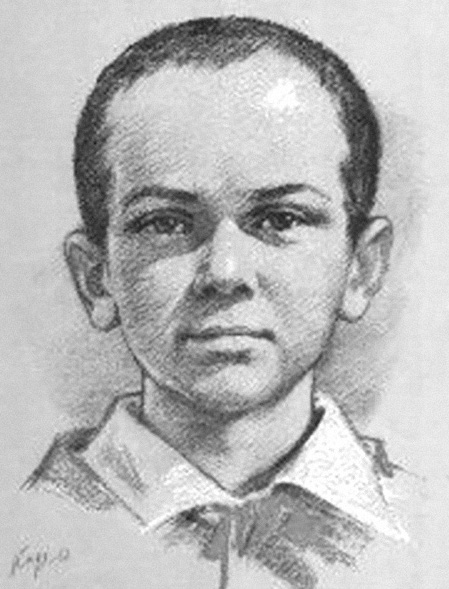 Марат Казей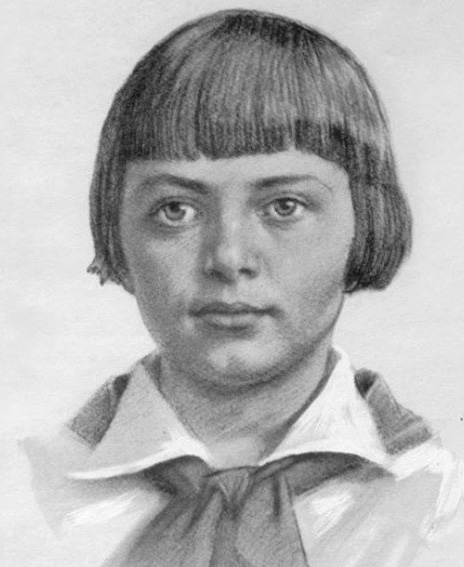 Зина Портнова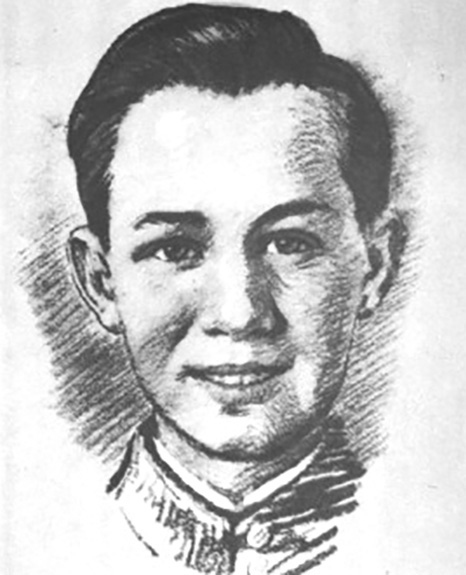 Борис Цариков